Отчет о полученных пожертвованиях и произведенных затратах c  р/с фондаза 2019 годДиректор фонда:                             Е.И.Беляева Первичные документы, подтверждающие произведенные расходы, предоставляются по запросу.Контактное лицо по отчету Беляева Елена Ивановна ( Тел. 8 953 688 22 80)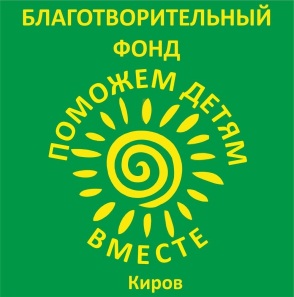 Благотворительный фонд«Поможем детям вместе. Киров»Благотворительный фонд«Поможем детям вместе. Киров»ИНН 4345475348
КПП 434501001
ОГРН 1174300000753
Россия, 610047,  г.Киров, ул.Дзержинского, 5-/1Тел. 8 953 688 22 80bfpdv@mail.ruhttps://pomozhem-detyam.ru/МесяцПоступило на р/сИзрасходовано Январь67618270188,12Февраль8576022434,20Март1513015407,62Апрель96519,86123148,99Май53380,4849877,82Июнь64684,5156062,82Июль 77 106,32134 100,23Август 68 871,5535 665,13Сентябрь 33 533,0046 634,52Октябрь 311 800,35271 489,94Ноябрь 55 709,0046 272,34Декабрь 207 766,0083 099,97ИТОГО1 137 879,071 154 381,70